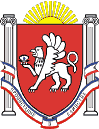 Новоандреевский сельский советСимферопольского района Республики Крым15 сессия  1 созываРЕШЕНИЕ№  77/15с. Новоандреевка 								            от 27.04.2015г.Об утверждении положения о межведомственной комиссии Новоандреевского сельского поселения о признании жилых домов (жилых помещений) непригодными (пригодными) для проживания На основании Федерального закона от 06.10.2003 № 131-ФЗ «Об общих принципах организации местного самоуправления в Российской Федерации» Постановлением Правительства РФ от 28 января 2006 г. № 47 «Об утверждении Положения о признании помещения жилым помещением, жилого помещения непригодным для проживания и многоквартирного дома аварийным и подлежащим сносу или реконструкции», Уставом муниципального образования, Новоандреевское сельское поселение Симферопольского района Республики Крым Новоандреевский сельский совет РЕШИЛ:1. Утвердить Положение о межведомственной комиссии Новоандреевского сельского поселения о признании жилых домов (жилых помещений) непригодными (пригодными) для проживания согласно приложению.2. Обнародовать настоящее решение путем вывешивания его на информационной доске у здания администрация Новоандреевского сельского поселения по адресу Республика Крым Симферопольский район, с. Новоандреевка, ул. Победы, 36.3. Решение вступает в силу с момента его обнародования.Председатель Новоандреевского сельского совета					В.Ю. ВайсбейнПриложение  к решению Новоандреевского сельского советаот 27.04.2015г. № 77/15Положениео межведомственной комиссии Новоандреевского сельского поселения о признании жилых домов (жилых помещений) непригодными (пригодными) для проживания1. Общие положения1.1. Настоящее Положение определяет порядок деятельности межведомственной комиссии Новоандреевского сельского поселения о признании жилых домов (жилых помещений) непригодными (пригодными) для проживания.1.2. Комиссия руководствуется в своей деятельности Конституцией РФ, законодательством РФ, Жилищным кодексом РФ, Постановлением Правительства РФ от 28 января 2006 г. № 47 «Об утверждении Положения о признании помещения жилым помещением, жилого помещения непригодным для проживания и многоквартирного дома аварийным и подлежащим сносу или реконструкции», Правилами и нормами технической эксплуатации жилищного фонда, а также настоящим Положением.1.3. Комиссия образуется и ликвидируется распоряжением главы Новоандреевского сельского поселения.2. Основные задачи и функции комиссииПрием и рассмотрение заявлений и прилагаемых к ним обосновывающих документов для принятия решения о признании жилых домов (жилых помещений) непригодными (пригодными) для проживания в жилищном фонде муниципального образования независимо от ведомственной принадлежности и форм собственности.3. Принципы деятельности межведомственной комиссии3.1. Межведомственная комиссия осуществляет свою работу на основании представленных документов в соответствии с Постановлением Правительства РФ от 28 января 2006 г. № 47 «Об утверждении Положения о признании помещения жилым помещением, жилого помещения непригодным для проживания и многоквартирного дома аварийным и подлежащим сносу или реконструкции»3.2. Межведомственная комиссия не принимает к рассмотрению вопросы изменения функционального назначения помещений в жилых домах, признанных аварийными, а также в домах, внесенных в список ветхого фонда и подлежащих сносу.4. Порядок работы и принятия решений комиссии4.1. Председатель комиссии назначает время проведения работы комиссии.4.2. Заседание комиссии считается правомочным, если на нем присутствуют не менее двух третей от установленного числа ее членов.4.3. Заседания комиссии ведет председатель комиссии, а в случае его отсутствия - заместитель председателя комиссии.4.4. До принятия решения по представленному дому (жилому помещению) межведомственная комиссия (все ее члены) проводит по мере необходимости обследование объекта.4.5. По вопросам своей деятельности комиссия принимает решение, которое оформляется заключением и подписывается всеми членами комиссии.4.6. Решения комиссии принимаются путем открытого голосования простым большинством голосов от числа членов комиссии, присутствующих на заседании.4.7. В случае равенства голосов голос председательствующего на заседании комиссии является решающим.4.8. При несогласии с принятым комиссией решением член комиссии вправе изложить в письменной форме особое мнение, которое подлежит обязательному приобщению к заключению (приложение № 1).4.9. По результатам работы комиссия принимает одно из следующих решений:а) о соответствии помещения требованиям, предъявляемым к жилому помещению, и его пригодности для проживания;б) о необходимости и возможности проведения капитального ремонта, реконструкции или перепланировки (при необходимости с технико-экономическим обоснованием) с целью приведения утраченных в процессе эксплуатации характеристик жилого помещения в соответствие с установленными в Положении требованиями (в ред. постановления Правительства РФ от 02.08.2007 № 494) и после их завершения - о продолжении процедуры оценки;в) о несоответствии помещения требованиям, предъявляемым к жилому помещению, с указанием оснований, по которым помещение признается непригодным для проживания;г) о признании многоквартирного дома аварийным и подлежащим сносу или подлежащим реконструкции.4.10. По окончании работы комиссия составляет заключение о признании помещения пригодным (непригодным) для постоянного проживания по форме согласно                  приложению № 1 4.11. В случае принятия комиссией решения о необходимости проведения обследования помещения комиссия составляет акт обследования помещения по форме согласно приложению № 2.4.12. Председатель комиссии:- осуществляет общее руководство комиссией; вносит предложения в повестку дня заседания комиссии; знакомится с материалами по вопросам, рассматриваемым комиссией; дает поручения членам комиссии; подписывает документы, в том числе акты комиссии; организует контроль за выполнением решений, принятых комиссией.4.13. Члены комиссии:- вносят предложения в повестку дня заседания комиссии; знакомятся с материалами по вопросам, рассматриваемым комиссией; вносят предложения по вопросам, находящимся в компетенции комиссии; выполняют поручения комиссии и ее председателя; участвуют в подготовке вопросов на заседания комиссии и осуществляют необходимые меры по выполнению ее решений, контролю за их реализацией.4.14. Секретарь комиссии:- принимает документы (в соответствии с постановлением Правительства РФ № 47 от 28.01.2006 на комиссию от собственника или нанимателя, организует проведение заседаний комиссии, а также подготовку необходимых для рассмотрения на ее заседаниях материалов и решений (заключение).4.15. К работе в комиссии привлекается с правом совещательного голоса собственник жилого помещения (уполномоченное им лицо), а в необходимых случаях - квалифицированные эксперты проектно-изыскательских организаций с правом решающего голоса.Приложение № 1 к Положению о межведомственной комиссии Новоандреевского сельского поселения о признании жилых домов (жилых помещений) непригодными (пригодными) для проживанияЗАКЛЮЧЕНИЕО ПРИЗНАНИИ ЖИЛОГО ПОМЕЩЕНИЯ ПРИГОДНЫМ (НЕПРИГОДНЫМ) ДЛЯ ПОСТОЯННОГО ПРОЖИВАНИЯ_________________________   				         ____________________________        №                                    					                          (дата)_____________________________________________________________________________________________________________________________________________________________________________________________________________________________________________(месторасположение помещения, в том числе наименования населенного пункта и улицы, номера дома и квартиры)Межведомственная комиссия, назначенная __________________________________________                                                                                          (кем назначена, наименование органа_______________________________________________________________________________местного самоуправления, дата, номер решения о созыве комиссии)в составе председателя ___________________________________________________________                                       (Ф.И.О., занимаемая должность и место работы)_______________________________________________________________________________                и членов комиссии ______________________________________________________________(Ф.И.О., занимаемая должность и место работы)_______________________________________________________________________________при участии приглашенных экспертов ______________________________________________(Ф.И.О., занимаемая должность и место работы)_______________________________________________________________________________и приглашенного собственника помещения или уполномоченного им лица_______________________________________________________________________________________________(Ф.И.О., занимаемая должность и место работы)по результатам рассмотренных документов _________________________________________________________________________________________________________________________(приводится перечень документов)и на основании акта межведомственной комиссии, составленного по результатам обследования, ___________________________________________________________________(приводится заключение, взятое из акта обследования_______________________________________________________________________________(в случае проведения обследования), или указывается, что на основаниирешения межведомственной комиссии обследование не проводилось)приняла заключение о ____________________________________________________________(приводится обоснование принятого межведомственной_______________________________________________________________________________комиссией заключения об оценке соответствия помещения требованиям, предъявляемым к жилому помещению, и о его пригодности (непригодности) для постоянного проживания)Приложение к заключению:а) перечень рассмотренных документов;б) акт обследования помещения (в случае проведения обследования);в) перечень других материалов, запрошенных межведомственной комиссией;г) особое мнение членов межведомственной комиссии:______________________________________________________________________________________________________________________________________________________________Председатель 		межведомственной комиссии:_________ 						_____________________(подпись)       						(Ф.И.О.)Члены межведомственной комиссии:_________ 						_____________________(подпись)       						(Ф.И.О.)_________ 						_____________________(подпись)       						(Ф.И.О.)Приложение № 2 к Положению о межведомственной комиссии Новоандреевского сельского поселения о признании жилых домов (жилых помещений) непригодными (пригодными) для проживанияАКТОБСЛЕДОВАНИЯ ПОМЕЩЕНИЯ_________________________   				         ____________________________        №                                    					                          (дата)_____________________________________________________________________________________________________________________________________________________________________________________________________________________________________________(месторасположение помещения, в том числе наименования населенного пункта и улицы, номера дома и квартиры)Межведомственная комиссия, назначенная __________________________________________                                                                                          (кем назначена, наименование органа_______________________________________________________________________________местного самоуправления, дата, номер решения о созыве комиссии)в составе председателя ___________________________________________________________                                       (Ф.И.О., занимаемая должность и место работы)_______________________________________________________________________________                и членов комиссии ______________________________________________________________(Ф.И.О., занимаемая должность и место работы)_______________________________________________________________________________при участии приглашенных экспертов ______________________________________________(Ф.И.О., занимаемая должность и место работы)_______________________________________________________________________________и приглашенного собственника помещения или уполномоченного им лица_______________________________________________________________________________________________(Ф.И.О., занимаемая должность и место работы)произвела обследование помещения по заявлению____________________________________                                                                      (реквизиты заявителя: Ф.И.О._______________________________________________________________________________и адрес - для физического лица, наименование организации и занимаемая должность - для юридического лица)и составила настоящий акт обследования помещения _________________________________                                                                                                                    (адрес,_______________________________________________________________________________   принадлежность помещения, кадастровый номер, год ввода в эксплуатацию)Краткое  описание  состояния  жилого  помещения,  инженерных систем здания, оборудования и механизмов и прилегающей к зданию территории __________________________________________________________________________________________________________________________________________________________________________________________________________________________________________________________________________________________________________________________________________________Сведения   о   несоответствиях   установленным    требованиям  с  указанием фактических значений показателя или описанием конкретного несоответствия _____________________________________________________________________________________________________________________________________________________________________________________Оценка   результатов   проведенного   инструментального   контроля и других видов контроля и исследований _________________________________________________________                                       (кем проведен контроль (испытание), по каким_______________________________________________________________________________показателям, какие фактические значения получены)Рекомендации   межведомственной   комиссии  и  предлагаемые  меры,  которые необходимо  принять  для  обеспечения  безопасности или создания нормальных условий для постоянного проживания ____________________________________________________________________________________________________________________________________________________________________________________________________________________Заключение    межведомственной    комиссии  по   результатам   обследования помещения ______________________________________________________________________________________________________________________________________________________________Приложение к акту:а) результаты инструментального контроля;б) результаты лабораторных испытаний;в) результаты исследований;г)  заключения   экспертов   проектно-изыскательских  и  специализированныхорганизаций;д) другие материалы по решению межведомственной комиссии.Председатель 		межведомственной комиссии:_________ 						_____________________(подпись)       						(Ф.И.О.)Члены межведомственной комиссии:_________ 						_____________________(подпись)       						(Ф.И.О.)_________ 						_____________________(подпись)       						(Ф.И.О.)